www.ks5u.com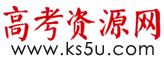 邵东一中2021年上学期高一期末考试英语试题时量：120分钟 满分：150分第一部分 听力（共两节，满分30分）	做题时，先将答案标在试卷上。录音内容结束后，你将有两分钟的时间将试卷上的 答案转涂到答题卡上。第一节（共5小题.每小题L 5分，满分7. 5分）听下面5段对话。每段对话后有一个小题，从题中所给的A、B、C三个选项中选出 最佳选项。听完每段对话后,你都有10秒钟的时间来回答有关小题和阅读下一小题。 每段对话仅读一遍。例：How much is the shirt?A. £ 19.15.	B. £ 9. 18.	C. £ 9. 15.答案是C。1. What does the woman offer to do for the man?A. Look at his X-ray.	B. Give him treatment.	      C. Send him to the hospital. 2. How does the woman feel about the price?A. Expensive.	B. Reasonable.		      C. Cheap. 3. What is the woman going to do?A. Call Julian Assange. B. Watch the news on TV. C. Get information on the Internet. 4. Why didn’t the man finish his science homework?A. He didn’t have enough time. B. He forgot it completely. C. He found it difficult. 5. What does the job require?A. Business trips to Italian.	     B. Excellent Spanish.	      C. Native Germans. 第二节（共15小题；每小题1.5分，满分22.5分）听下面5段对话或独白。每段对话或独白后有几个小题，从题中所给的A、B、C三个选项中选出最佳选项，并标在试卷的相应位置。听每段对话或独白前，你将有时间阅读各个小题，每小题5秒钟；听完后，各小题将给出5秒钟的作答时间。每段对话或独白读两遍。听下面一段对话，回答第6和第7两个小题。6. What will the man teach this afternoon?A. American history.	           B. English Grammar.	    		C. English history. 7. What time does the conversation take place? A. At 6:55.                    	B. At 7:00.	                  		C. At 7:05.听下面一段对话，回答第8至第10三个小题。8. Where was the woman born?A. In America.	           B. In France.	           		C. In England. 9. Who held the art show?A. The man.	           B. The man’s students.	     	C. The man’s daughter. 10. What do we know about the man’s daughter?A. She is studying in London. B. She graduated from New York University. C. She likes painting and playing the piano. 听下面一段对话，回答第11至第13三个小题。11. How can parents prevent children from falling down the stairs?A. By using mats. B. By fitting safety gates. C. By accompanying them. 12. Which place is the most dangerous according to the woman?A. The kitchen.			B. The bathroom. 		C. The living room. 13. What probably is the man?A. A writer.	          B. A TV host.	              C. A radio host.听下面一段对话，回答第14至第16三个小题。14. What can we learn about the woman?A. She works in Japan. B. She lives in the town. C. She changes her jobs often. 15. What did the man plan to do at first?A. Travel to Japan. B. Start his own business. C. Go abroad to study. 16. Where does the man work now?A. In a shop.	        B. In a supermarket.	          C. In a restaurant. 听下面一段独白，回答第17至第20四个小题。17. Where was the Mary Celeste going?A. The USA.	        B. Italy.	     		   C. England. 18. What did the ship look like when found in the eastern Atlantic?A. Badly damaged.	        B. In great danger.	                 C. In good condition. 19. What happened to the ten people on the ship?A. They were dead.	        B. They were missing.	          C. They were injured. 20. What does the speaker think of the story about the Mary Celeste?A. Boring.	        B. Understandable.	          C. Mysterious.第二部分 阅读（共两节，满分50分）第一节（共15小题;每小题2.5分，满分37.5分）阅读下列短文,从每题所给的A、B、C、D四个选项中选出最佳选项。AMany people like to eat fruit. Here are some kinds of healthy fruit for you to choose.Star fruitStar fruits come from Southeast Asia. They have a sweet, yet sour flavor. Star fruits are high in vitamin C and fiber, plus they are low in calories.Star fruits are available year round. Choose those that are yellow in color, or let green star fruits ripen a bit at home. Sliced star fruits can be added to salads or eaten out of hand.LycheeLychees come from South China and Vietnam. They are high in vitamin C, B-complex vitamins, and potassium. One cup of fresh lychees has about 125calories.Remove away the dark red skin to expose the white flesh, which can be eaten raw or added to fruit salads. Fresh lychees may be available in spring, but canned lychees are available year round. Keep in mind the canned lychees often contain extra calories and sugar.Dragon fruitThe dragon fruit is a rather impressive thing to look at with its pink peel and seeded white flesh. Dragon fruits are native to Central America. They have a mild flavor, so they are perfect for picky eaters.Dragon fruits are high in vitamin C and vitamin B, plus they are low in calories.Dragon fruits are available almost any time of the year. Eat the flesh or add it to fruit salads.Sugar-apple Sugar-apples are commonly grown on trees in the tropical parts of South America, Mexico, and the Caribbean. They are also grown in South Florida. Sugar-apples are a good source of fiber, vitamin C and vitamin B, plus they are low in calories.21. Which fruits come from Asian countries?A. Sugar-apples and dragon fruits.			B. Sugar-apples and lychees.C. Star fruits and dragon fruits.			D. Star fruits and lychees.22. What does the dragon fruit satisfy picky people？A. Its seeded flesh.						B. Its mild flavor.C. Its attractive color.						D. Its low calories.23. According to the text, those who are on a diet should eat fewer _________.A. sugar-apples		B. dragon fruits		C. star fruits			D. lycheesBBorn in Ayrshire, in 1759 to William Burness, a poor farmer, Robert Burns was the eldest of seven children. He spent his youth working on his father's farm, but in spite of poverty he also read a lot—at the insistence of his father, who employed a teacher for Robert and his younger brother Gilbert. At 15 Robert was the principal worker on the farm and this encouraged him to start writing. It was at this age that Robert wrote his first poem Handsome Nell.When his father died in 1784, Robert and his brother became partners on the farm. However, Robert was more interested in the romantic nature of poetry than the hard work of farming.However, at the point of giving up farming, his first collection Poems, Chiefly in the Scottish Dialect was published and received much praise from critics. This, together with pride of being a parent, made him stay in Scotland. He moved around the county, finally arriving in Edinburgh, where he joined the circles of the artists and writers who were called the “Ploughman Poet”.In a matter of weeks he was changed from a local hero to a national celebrity （名人）.The fame did not bring a fortune and he took up a job to make additions to the low income. While collecting taxes he continued to write, contributing songs to the likes of James Johnson's The Scots Musical Museum and George Thomson's A Select Collection of Original Scottish Airs for the Voice. In all, more than 400 of Robert's songs are still in existence.The last years of Robert's life were devoted to writing great poetic masterpieces 作）such as The Lea Rig, Tam o'Shanter and A Red , Red Rose. At the age of 37, he died of heart disease caused by the hard physical work he did when he was young.On the day of his burial (葬礼）tens of thousands of people came to watch and pay their respect. However, his popularity then was nothing compared to the heights it has reached since. On the anniversary of his birth, Scots both at home and abroad celebrate Robert Burns with a supper— a celebration which would undoubtedly make him proud. 24. What can we know about Robert Burns?A. He became a popular poet at 15.				B. He was born into a wealthy family.C. He was lucky to receive education.			D. He was inspired to write by his father.25. What was people's reaction to Robert Burns' first collection?A. Doubtful.         B. Critical.	C. Favourable.         D. Uncaring.26. What did Robert Burns do after becoming famous?A. He became interested in singing.				B. He went on writing while working.C. He helped other writers create poems.		D. He moved abroad and lived a hard life.27. What does the text mainly talk about?A. The history of Scottish poetry.				B. The life story of a Scottish poet.C. The anniversary of a Scottish poet.			D. The development of Romanticism.CThe popularity of Chinese-owned video-sharing service TikTok(抖音)continues to grow among young people in the United States. In 2019, experts say the service more than doubled its American user base to 37 million. TikTok is especially popular with teens and young adults.The service lets users create and share their short videos that they think interesting and useful. Many of them are under 15 seconds. The TikTok app offers a wide choice of sounds, brief parts of songs and special effects tools to help create a video. Some TikTok-based memes(表情包)are very popular. Videos often include popular songs from well-known artists and TikTok has even helped launch the careers of new music stars.TikTok is considered a competitor to the video-sharing app Snapchat, as well as Facebook's Instagram service. Snapchat and Instagram also mainly interest young users with a wide mix of photos and videos centered largely on fashion, pop culture and humor.Last year, TikTok was the second-most downloaded app from Apple and Google stores. Only WhatsApp was downloaded more. Research company Sensor Tower guesses people have downloaded the TikTok app 1.65 billion times.TikTok has been used by many major companies to reach young people who use little or no traditional media. One of those companies is American-based e. l. f. Cosmetics(化妆品). The makeup company's chief marketer, Kory Marchisotto, said that TikTok is "where the Gen Z party is". Gen Z is a name used to call the generation born between the late 1990s and the early 2000s.“That's where they're all hanging out," Marchisotto said.Companies appearing on TikTok can make money through advertising. Often, the companies create user "challenges" as part of their advertisement campaigns. TikTok users created 3 million videos that received more than 4 billion view.28. Which word can best describe the videos created on TikTok?A. Traditional.		B. Boring.		C. Various.		D. Serious.29. Which was downloaded most from Apple and Google stores last year?A. TikTok.			B. Snapchat.		C. Instagram.       D. WhatsApp.30. What can companies do on TikTok?A. Challenge their competitors.	B. Make advertisements.C. Hold music concerts.                	D. Promote users' abilities to make videos.31. What is the best title for the text?A. TikTok Keeps Growing Among US Youth	B. How to Share Short VideosC. Facebook Achieves Great SuccessD. Companies Benefit Much from VideosDLike clockwork, nearly every fourth February includes one extra day. February 29th, also known as Leap Day （闰日),isn't exactly a holiday. Instead. it's there to keep your calendar consistent with the earth's rotation（旋转）around the sun.According to history, Roman emperor Julius Caesar is the “father" of Leap Year. Until he came along, people had used a 355-day calendar, which was 10. 25 days shorter than the solar year （太阳年）.Roman officials were supposed to add an extra month every now and then to keep the seasons exactly where they should be. But that didn't work out all that well. When special occasions started shifting into different seasons around 45 BCE, Caesar consulted experts and then announced that the Roman empire should use a 12-month, 365-day calendar, which he named after himself. Caesar's Julian calendar included a Leap Day every four years.Though Leap Day keeps your calendar in line with the earth's rotation around the sun, it causes a different kind of problem for leapsters. When should these February 29th babies celebrate their birthdays during the other three-quarters of their lives? Some party on February 28th, while others prefer a two — day celebration that spans the last day of February and the first day of March.Leap Day can be a nuisance in the legal system. In 2006, a court in USA was deciding whether criminal John Melo could be set free two days early since his 10-year sentence（判刑）included two Leap Days. In the case, the judge decided that since the man was sentenced to prison for years, not days. Leap Day didn't make a bit of difference.Though a few timekeepers have pushed for calendars that don't include Leap Day, almost all experts and societies agree that Leap Day is the best method to keep the calendar on track.32. Why was Leap Day created?A. To keep pace with the solar year.				B. To keep track of all the seasons.C. To celebrate special occasions.				D. To honor Emperor Julius Caesar.33. What is the problem with the birthday celebration of February 29th babies?A. It is sometimes delayed.						B. It lasts at least two days.C. It has to be held every other year.			D. It may take place on different dates.34. What does the underlined word “nuisance” in Paragraph 4 mean?A. Joke.                    B. Topic.                    C. Trouble.                    D. Mistake.35. What can we infer from the passage?A. Leap Day was named after Julius Caesar.B. Leapsters celebrate their birthdays once every four years.C. John Melo benefited from Leap Day.D. People hold different attitudes towards Leap Day.第二节 （共5小题;每小题2. 5分，满分12. 5分）阅读下面短文，从短文后的选项中选出可以填入空白处的最佳选项。选项中有两 项为多余选项。When things get wildly busy in the morning, some students like skipping breakfast to save time.      36      Whether at home, on the way to school or at school eating something healthy for breakfast may help a student get better grades. According to a research, the students who ate a healthy breakfast were twice as likely to achieve above average in education as those who didn't.Are there really many children who do not eat breakfast?      37     The study found that 39 percent of students reported eating breakfast fewer than three days in a usual school week.Health experts suggest that the best breakfast is a mix of complex carbohydrates, protein and fat. This gives your body the energy it needs to think clearly and to remember what it learns. According to research, not all breakfasts are created equal.     38      The best breakfast should include complex carbohydrates that slowly release energy to the body.     39      They say eating between 350 and 500 calories in the morning is a good amount of energy to start the day.A good breakfast is not just helpful to school-aged children.     40      A study from researchers at the University of Toronto in Canada found that a breakfast rich in protein and complex carbohydrates increased performance on short-term and long-term memory. Carbohydrates and protein are especially important because they have a major effect on long-term memory.A. The answer is yes.B. Students don't know about it.C. But they think it may be harmful to their health.D. But that may be a big mistake for students.E. We all benefit from eating something healthy in the morning.F. Some breakfasts are not able to give the brain what it needs to work at its highest level.G. However, eating too much can also make a person feel tired and unable to think clearly.第三部分语言运用（共两节，满分30分）第一节（共15小题；每小题1分，满分15分）阅读下面短文，从每题所给的A、B、C、D四个选项中选出可以填入空白处的最佳选项。When I woke up last week, I looked out of the window and saw nothing but white snow. It wasn't a    41    ； for days the weathermen had been    42    the winter storm. In the past years I had shoveled（铲）snow without too much    43    , but this year the task seemed challenging as I had just had back surgery（外科手术）.But when I looked out of the    44    again, I was surprised to see my young neighbor Gray clearing my walkways. I couldn't    45    it. I knew my neighbors well, but we didn't often socialize. I fixed a cup of coffee and took it to the back door. When I opened the door, Gray    46    his work and accepted the hot cup gratefully. Clearing snow actually wasn't a(n)    47    job because on the top of the snow was a solid sheet of ice, making the walkways and streets not    48    to walk on. However, that didn't stop Gray； he worked hard until the job was finished. I     49    to thank him, but he said it was nothing and drove to his office. His wife Cathy also left for her job.What could I do to repay his    50    ? I decided to make a big pot of soup. Cathy would not have to prepare the meal when she came home from    51    on such a cold day.But the street was still    52     ， and I couldn't deliver the soup to them safely. So when I saw Cathy come home, I    53    and told her I had some soup for them. When she came over to    54    the soup, she seemed as grateful as I felt when I saw her husband shoveling snow off my walkways.Now I am constantly looking for ways of    55    others. Gray had started a chain reaction in my soul. By helping me out without being asked, he sparked（激发）a similar feeling within me.第二节 (共10小题;每小题1.5分.满分15分)阅读下面短文，在空白处填入1个适当的单调或括号内单词的正确形式。Earthquakes 56.________(be) quite common. In fact, thousands of earthquakes are happening almost at every moment. However most of them are too weak 57.________(feel). During a big earthquake, there is often a big noise first. Then the earth shakes 58.________ (terrible) and many houses fall down.59._________ one of the most deadly natural disasters in the world, the earthquake often results in many people being injured or killed. In 2008, 60.___________severe(严重的） earthquake hit China's Sichuan Province, 61.________ (kill) more than 80,000 people there.Besides the great damage and death 62.___________(cause) by the earthquake, other accidents such as fires often follow. More buildings may 63. ___________(damage) and more injuries may be caused. For 64.___________(century), people have been making studies of earthquakes. About 2,000 years ago, for example, a Chinese scientist named Zhang Heng invented a machine 65.__________ could find out the direction where the earthquake waves came.写作(共两节，满分40分)第一节(满分15分)现在网络上有许多关于英语学习的app,对于在平时的英语学习中是否应该使用这些app,最近你在班级内进行了一次调查，发现同学们的看法各不相同。请根据表格中的内容写一篇英语短文，并发表你的观点。注意：1.词数80左右（文章开头已给出，不计入总词数）2.可以适当增加细节，以使行文连贯。参考词汇：expand vocabulary 扩大词汇量Nowadays, there are various English learning apps on the Internet. Recently, I've made a survey in my class of whether students should make use of these apps in their study, over which controversy among my classmates has arisen.________________________________________________________________________________________________________________________________________________________________________________________________________________________________________________第二节(满分25分)阅读下面材料，根据其内容和所给段落开头语续写两段，使之构成一篇完整的 短文。Whether we notice it or not, our child is a little reflection of ourselves. They grow up looking more and more like us. They even have similar personalities and hobbies. And in some cases, the standard of choosing a good friend. One day, my 10-year-old Jane said, “Mom, I made a new friend at school today. Can she come over tomorrow?” Her words made me extremely happy because Jane was a shy girl and I wanted her to make some friends to bring her out of her shell. “Sure, honey, that sounds great.” I said, thinking back to my own childhood best friend, Susan. We lived across the street from each other in Washington Heights, New York. We met at the age of 10, too. Like my daughter, I was shy and had trouble making friends. But Susan drew me out. She was one of the friendliest people in school, with shiny black hair and a mile-wide smile. Thanks to Susan, I was happy every day. In senior high school, Susan went on a trip to Florida. This was the first time we had to be away from each other for a few days. “I’ll be back soon and I will write to you as soon as I arrive.” She told me. But I didn’t get her phone call nor receive any mail from her. Soon, my family moved to New Jersey, making my hope of seeing Susan impossible. Whenever I thought of her, tears came into my eyes. The next day Jane brought her new friend home. “Hi, Mrs. Smith,” the little girl said. Her hair was so shiny and black and she gave me a big smile. “My name is Jo. My mom will pick me up two hours later.”注意：1．续写词数应为150左右2．请按如下格式在答题卡的相应位置作答。Paragraph1：I was puzzled because my daughter’s new friend looked so familiar. ________________________________________________________________________________________________________________________________________________________________________________________________________________________________________________Paragraph 2：Two hours passed really quickly, and there was a knock on the door. ________________________________________________________________________________________________________________________________________________________________________________________________________________________________________________               英语参考答案一、听力部分1-5CACAB	          6-10CABBC	  11-15BACAB       16-20ABCBC二、阅读理解21-25 D B DCC         26-30 BBCDB    31-35 AADCD          36-40 DAFGE三、 完形填空41-45 BDABB          46-50 CBBCC    51-55BDADA四、语法填空56. are      57.to feel     58. terribly      59. As     60. a    61. killing    62. caused     63. be damaged    64. centuries   65. which/that五、写作：第一节70% of the students are in favor of using these learning apps. Firstly, the apps can help improve their listening as well as expand vocabulary. Moreover, they can refer to these apps whenever and wherever possible, thus broadening their horizons.In contrast, students, accounting for 30% of the total number, hold the opposite view. They feel students tend to rely on these apps, making them unable to think independently. Worse still, some apps may even contain wrong and harmful information.From where I stand, I contend that we students should make good use of these learning apps.第二节【参考范文】I was puzzled because my daughter’s new friend looked so familiar. But I was sure that I had never met Jo before. She told me that her family just moved from Los Angeles, which puzzled me even more because I had never been to Los Angeles and we had no relatives living in Los Angeles, either. I convinced myself that it was only my imagination. The two girls got on very well and they giggled from time to time. I watched them play and felt so happy for my daughter from the bottom of my heart.Two hours passed really quickly, and there was a knock on the door. It was Jo’s mom coming to pick her up later that afternoon. On seeing her face, I was shocked. “Judy!” she cried. “It’s me, Susan!” We embraced each other. It turned out that her father’s company sent his father to Los Angeles before they settled in Florida. She tried calling me later but we had moved. The two little girls were happy to see their mothers became good friends at once before we told them our story, with happy tears rolling down our cheeks.41. A. problemB. surpriseC. threatD. dream42. A. preventingB. rememberingC. recordingD. forecasting43. A. effortB. interestC. skillD. effect44. A. kitchenB. windowC. yardD. garden45. A. makeB. believeC. getD. take46. A. choseB. continuedC. stoppedD. finished47. A. challengingB. easyC. boringD. important48. A. solidB. safeC. roughD. difficult49. A. pretendedB. agreedC. triedD. hoped50. A. respectB. friendshipC. kindnessD. duty51. A. shoppingB. workC. schoolD. exercise52. A. wideB. noisyC. cleanD. icy53. A. calledB. visitedC. leftD. appeared54. A. seek forB. throw awayC. look atD. pick up55. A. helpingB. huggingC. praisingD. accepting70%的学生    支持1.能帮助扩大词汇量，提高听力水平；2.随时随地查阅资料，开拓学生的视野。30%的学生反对1.产生依赖心理，不能独立思考；2.可能含有错误甚至有害信息。